Rullstol till barn med gipsat ben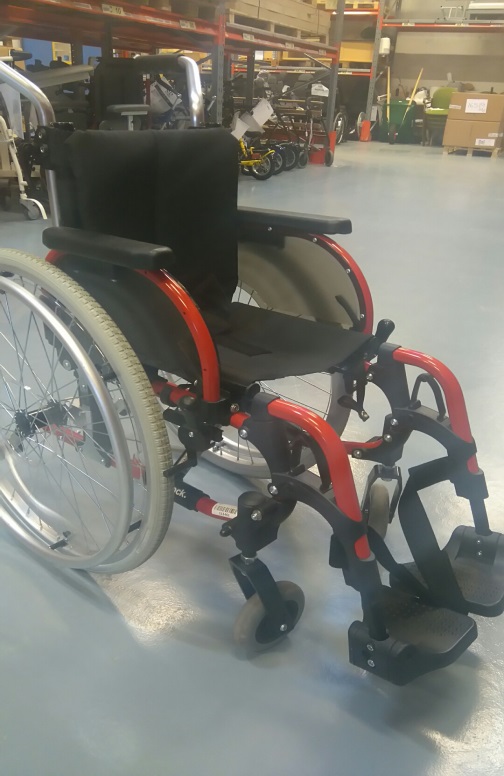 Det finns en barnrullstol med vinkelställbara benstöd som kan orderläggas i websesam. Den är lämplig att använda för exempelvis barn med gipsat ben. Stolen heter Start M6. Den levereras som standard med armstöd, körhandtag och ekerskydd.Vid orderläggning så bockar du i om du vill ha fast benstöd eller vinkelställbart.Det vinkelställbara benstödet har en vadplatta som går att justera i djup.Som dyna brukar det räcka med en sittdyna kupad från Bima om inte barnet har  trycksår eller liknande. Tänk på den ökade tipprisken om personen sitter med ett tungt gips eller om båda benen är gipsade.Det går inte att sätta 2 vinkelställbara benstöd på den smalaste rullstolen, sittbredd 28 cm, då vadplattorna krockar. Finns behov av 2 vinkelställbara benstöd välj då istället en bredare stol.Skriv i kommentarsrutan om du önskar hämta rullstolen på Hjälpmedelscentrum. Ring sedan kundtjänst för att få bekräftat att rullstolen finns i lager och kan iordningsställas. Telefonnumret är 010-47 619 30Artikelnummer på rullstolen är:Sb 28                  38612 Sb 30,5               38610 Sb 33                  38611Artikelnummer på dynan är:Sb 28x27           43283Sb 30x30           43286Sb 30x35           43288Sb 32x35           43290